2018 Şubat ayında kapanan şirket sayısında bir önceki aya göre %71,91 azalış oldu.Bir önceki aya göre kurulan şirket sayısında %25,60, kurulan gerçek kişi ticari işletme sayısında %36,48, kurulan kooperatif sayısında %23,96 oranında azalış olmuştur. Bir önceki aya göre kapanan şirket sayısında %71,91 oranında, kapanan gerçek kişi ticari işletme sayısında %30,15 kapanan kooperatif sayısında %70,39 oranında azalış olmuştur.Kurulan şirket sayısında geçen yılın aynı ayına göre %27,80 artış oldu.2018 yılı Şubat ayında, 2017 yılı Şubat ayına göre kurulan şirket sayısında %27,80 , kurulan kooperatif sayısında %10,61 oranında artış olup kurulan gerçek kişi ticari işletme sayısında %18,78 oranında azalış olmuştur. 2018 yılı Şubat ayında, kapanan şirket sayısı 2017 yılının aynı ayına göre %18,50 oranında azalmış olup, kapanan gerçek kişi ticari işletme sayısında %7,46 , kapanan kooperatif sayısında %15,09 oranında artış olmuştur.2018 yılı ilk iki ayında kurulan şirket sayısı, 2017 yılının aynı dönemine göre %41,39 oranında arttı.2018 yılının ilk 2 aylık döneminde, 2017 yılının aynı dönemine göre kurulan şirket sayısı %41,39, kurulan kooperatif sayısında %29,01 oranında artış olup, kurulan gerçek kişi ticari işletme sayısında %10,67 oranında azalış olmuştur. Aynı dönem içinde kapanan şirket sayısı %5,24 kapanan gerçek kişi ticari işletme sayısında %2,01 kapanan kooperatif sayısında %0,38 oranında oranında artış gözlenmiştir. 2018 Şubat Ayı Genel Görünümü* Kurulan gerçek kişi ticari işletmesi sayısı adi ortaklıkları da içermektedir.* *  Kapanan gerçek kişi ticari işletmesi sayısı, yapılan tebligatlarla ticari faaliyeti bulunmadığı tespit edilen gerçek kişi ticari işletmesinin kayıtlarının ilgili Ticaret Sicil Müdürlükleri tarafından Ticaret Sicil Yönetmeliğinin 51. maddesine istinaden re’sen silinen işletmelerini  kapsamamaktadır. 2018 yılı Şubat ayında 927, gerçek kişi ticari işletmesi re’sen kapatılmıştır..2018 Şubat ayında tüm illerde şirket kuruluşu gerçekleşmiştir. 2018 yılı Şubat ayında kurulan toplam 7.167 şirket ve kooperatifin %82,49’u limited şirket,            %16,48’i anonim şirket, %1,02’si ise kooperatiftir. Şirket ve kooperatiflerin %41,41’i İstanbul, %10,31’i Ankara, %5,89’u İzmir’de kurulmuştur. Bu ay tüm illerde şirket kuruluşu gerçekleşmiştir. 2018 Şubat ayında kurulan şirketlerin sermayelerinin toplamı, bir önceki aya göre             %16,95 oranında azaldı. 2018 yılı ilk iki ayında toplam 16.798 şirket ve kooperatif kurulmuştur. Bu dönemde kurulan toplam 13.876 limited şirket, toplam sermayenin %56,49’unu, 2.752 anonim şirket ise %43,37’sini oluşturmaktadır. Şubat ayında kurulan şirketlerin sermayelerinin toplamı, Ocak ayına göre %16,95 oranında azalmıştır. 2018 Şubat Ayı Şirket Türlerine Göre Şirket Kuruluşları2018 Şubat ayında şirket ve kooperatiflerin 2.211’i ticaret,  1.078’i inşaat ve 913’i imalat sektöründe kurulmuştur.  1.098 gerçek kişi ticari işletmesi ise ticaret sektöründe kuruldu.2018 Şubat ayında şirket ve kooperatiflerin 2.221’i ticaret,  1.078’i inşaat ve 913’ü imalat sektöründe kurulmuştur. 2018 Şubat ayında kurulan gerçek kişi ticari işletmelerinin; 1.098’i toptan ve perakende ticaret motorlu taşıtların ve motosikletlerin onarımı, 708’i inşaat,  363’ü imalat sektöründedir.Bu ay kapanan şirket ve kooperatiflerin; 216’sı toptan ve perakende ticaret, motorlu taşıtların ve motosikletlerin onarımı, 122’si inşaat, 62’si mesleki, bilimsel ve teknik faaliyetler sektöründedir. Bu ay kapanan gerçek kişi ticari işletmelerinin 862’si toptan ve perakende ticaret, motorlu taşıtların ve motosikletlerin onarımı, 335’i inşaat, 218’i imalat sektöründedir. 2018 Şubat ayında kurulan 73 Kooperatifin 28’i Konut Yapı Kooperatifidir.2018 Şubat ayında kurulan 73 Kooperatifin 28’i Konut Yapı Kooperatifi, 15’i Tarımsal Kalkınma Kooperatifi ve 9’u Motorlu Taşıyıcılar Kooperatifi olarak kurulmuştur.2018 yılında kurulan 169 kooperatifin 69’u Konut Yapı Kooperatifi, 23’ü Tarımsal Kalkınma Kooperatifi, 19’u Motorlu Taşıyıcılar Kooperatifi olarak kurulmuştur. 2018 yılı Şubat ayında 859 adet yabancı ortak sermayeli şirket kuruldu. 2018 yılı Şubat ayında kurulan 859 yabancı ortak sermayeli şirketin 456’sı Türkiye, 124’ü Suriye, 79’u Suudi Arabistan ortaklı olarak kurulmuştur. Kurulan 859 yabancı ortak sermayeli şirketin 109’u anonim, 750’si limited şirkettir. Bu şirketlerin 241’i Belirli bir mala tahsis edilmemiş mağazalardaki toptan ticaret, 130’u İkamet amaçlı olan veya ikamet amaçlı olmayan binaların inşaatı, 104’ü Gayrimenkul acenteleri sektöründe kurulmuştur.Kurulan yabancı ortak sermayeli şirketlerin toplam sermayelerinin % 76,96’ini yabancı sermayeli ortak payını oluşturmaktadır.Not: Yıllık olarak kurulan yabancı ortak sermayeli şirketlerin,  sermaye uyruklarının illere ve faaliyet alanlarına göre dağılımlarının görüleceği tablolar hazırlanmıştır. İlgili tablolara http://www.tobb.org.tr/resmi-istatistik bağlantısından ulaşabilirsiniz.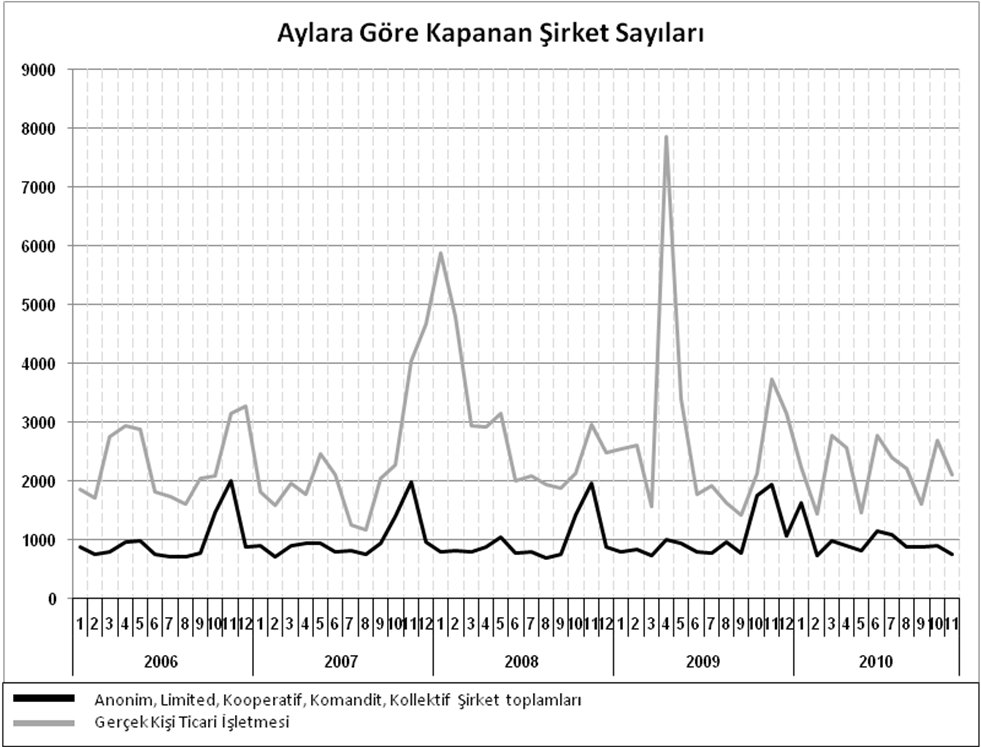   Bir sonraki haber bülteninin yayımlanma tarihi 20 Nisan 2018’dir.İLAN
TÜRÜŞİRKET
TÜRÜŞUBAT        2018OCAK          2018Bir Önceki Aya Göre Değişim     (%)ŞUBAT         2017Bir Önceki Yılın Aynı Ayına Göre Değişim (%)OCAK- ŞUBAT  (2 Aylık)OCAK- ŞUBAT  (2 Aylık)OCAK- ŞUBAT  (2 Aylık)İLAN
TÜRÜŞİRKET
TÜRÜŞUBAT        2018OCAK          2018Bir Önceki Aya Göre Değişim     (%)ŞUBAT         2017Bir Önceki Yılın Aynı Ayına Göre Değişim (%)20172018Değişim       (%)Kurulan*Şirket7.0949.535-25,605.55127,8011.76116.62941,39Kurulan*Kooperatif7396-23,966610,6113116929,01Kurulan*Ger.Kişi Tic.İşl.3.1364.937-36,483.861-18,789.0378.073-10,67TasfiyeŞirket9141.483-38,37939-2,662.1202.39713,07TasfiyeKooperatif3754-31,4845-17,7810691-14,15Kapanan**Şirket6212.211-71,91762-18,502.6912.8325,24Kapanan**Kooperatif61206-70,395315,092662670,38Kapanan**Ger.Kişi Tic.İşl.1.9582.803-30,151.8227,464.6674.7612,01Şirket TürleriŞirket TürleriŞirket TürleriŞirket TürleriŞirket TürleriGenel ToplamAnonimKollektifKomanditLimitedKooperatifGenel ToplamOCAK2018Sayı1.5717.964969.631OCAK2018Sermaye (TL)775.104.1511.059.740.9251.834.845.076ŞUBAT2018Sayı1.18115.912737.167ŞUBAT2018Sermaye (TL)681.545.1014.810.000837.466.0001.523.821.101TOPLAMSayı2.752113.87616916.798TOPLAMSermaye (TL)1.456.649.2524.810.0001.897.206.9253.358.666.177AnonimLimitedGenel ToplamOCAK2018Sayı109735844OCAK2018Ortak Olunan Şirketlerin Toplam Sermayesi (TL)53.117.870143.898.050197.015.920OCAK2018Ortak Olunan Şirketlerdeki Yabancı Ortak Sermaye Toplamı (TL)44.427.220109.730.100154.157.320OCAK2018Yabancı Ortak Sermaye Oranı  (%)83,6476,2678,25ŞUBAT2018Sayı109750859ŞUBAT2018Ortak Olunan Şirketlerin Toplam Sermayesi  (TL)41.826.727132.900.000174.726.727ŞUBAT2018Ortak Olunan Şirketlerdeki Yabancı Ortak Sermaye Toplamı  (TL)24.012.722107.925.425131.938.147ŞUBAT2018Yabancı Ortak Sermaye Oranı (%)57,4181,2175,51TOPLAMSayı21814851.703TOPLAMOrtak Olunan Şirketlerin Toplam Sermayesi (TL)94.944.597276.798.050371.742.647TOPLAMOrtak Olunan Şirketlerdeki Yabancı Ortak Sermaye Toplamı (TL)68.439.942217.655.525286.095.467TOPLAMYabancı Ortak Sermaye Oranı (%)72,0878,6376,96Ayrıntılı tablo ve grafiklere www.tobb.org.tr/resmi-istatistik  adresinden erişebilirsiniz. 